Auch aus dem Internet herunterladbar: http://www.dicvmainz.caritas.de/engagementampspenden/spenden-caritassammlung/Weil spenden gut tut - Investieren Sie in MenschlichkeitLiebe Mitbürgerinnen und Mitbürger,sehr geehrte Damen und Herren,in der Zeit vom 26. November bis zum 5. Dezember 2017 findet im Bistum Mainz die Caritaswintersammlung statt. Wir bitten Sie herzlich um eine Spende zur Unterstützung der Caritasarbeit unserer Gemeinde und der Arbeit des Caritasverbandes, an den wir die Hälfte Ihrer Spende weiterleiten. Die Hälfte Ihrer Spende dient der raschen und unbürokratischen Hilfe in Notfällen in unserer Gemeinde und fördert unsere Caritasarbeit. Die andere Hälfte Ihrer Spende setzt der Caritasverband für sein kostenloses Beratungs- und Hilfsangebot für Betroffene ein.Im Jahr 2016 sind in unserer Gemeinde ....................Euro für die Caritas gespendet worden. Dafür bedanken wir uns sehr herzlich. Unter anderem haben wir folgende Hilfen leisten können:Hier sollte eine grobe Darstellung der in der Gemeinde geleisteten Hilfen folgen       Manchen unserer Mitbürgerinnen und Mitbürgern konnten wir auch dadurch helfen, dass wir sie an eine Beratungsstelle oder eine Einrichtung des Caritasverbandes vermittelt haben.Wir bitten Sie um Ihre finanzielle Unterstützung: Investieren Sie in Menschlichkeit! Durch eine Spende für die Caritas eröffnen Sie Menschen, die alleine nicht mehr weiter wissen, Zukunftsperspektiven. Um es Ihnen einfach zu machen, haben wir für Ihre Spende einen vorbereiteten Überweisungsträger beigefügt. Der Einzahlungsbeleg wird bis zu 200 EURO von den Finanzämtern als steuermindernd anerkannt. Bei Beträgen darüber - und auf Wunsch auch bei kleineren Beträgen - schicken wir Ihnen gerne eine Spendenbescheinigung zu. Für jede Spende dankbar, grüßen wir Sie freundlich        N. N.			   N. N.	Pfarrer                           Pfarrgemeinderatsvorsitzende(r)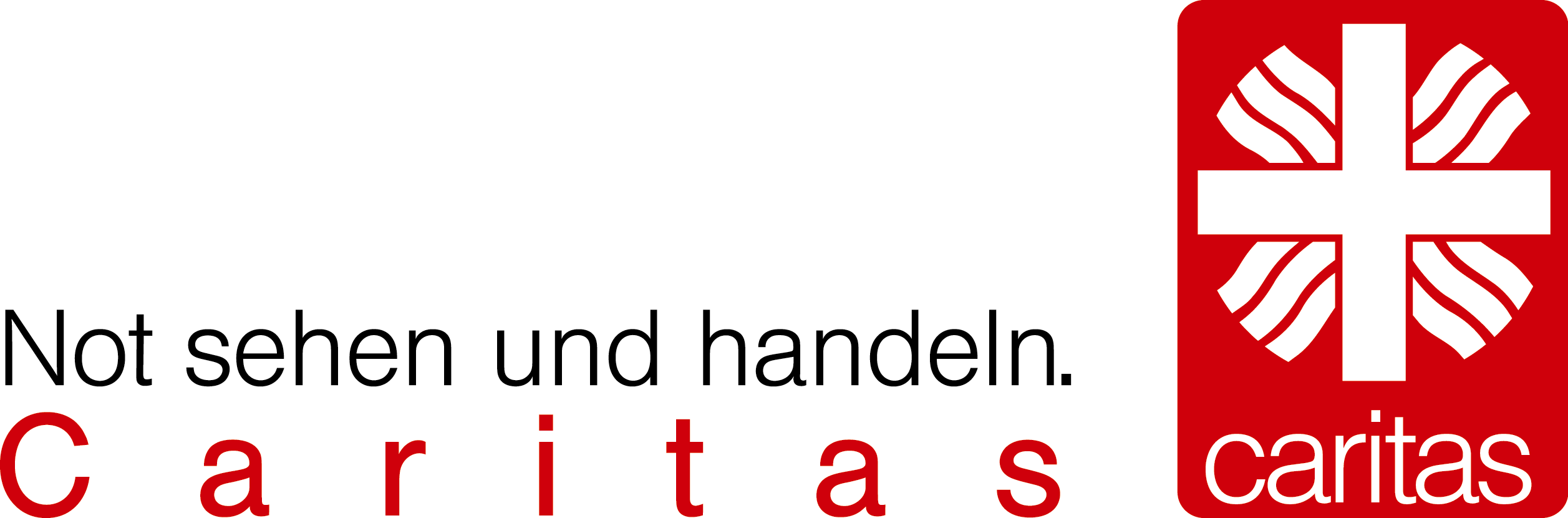 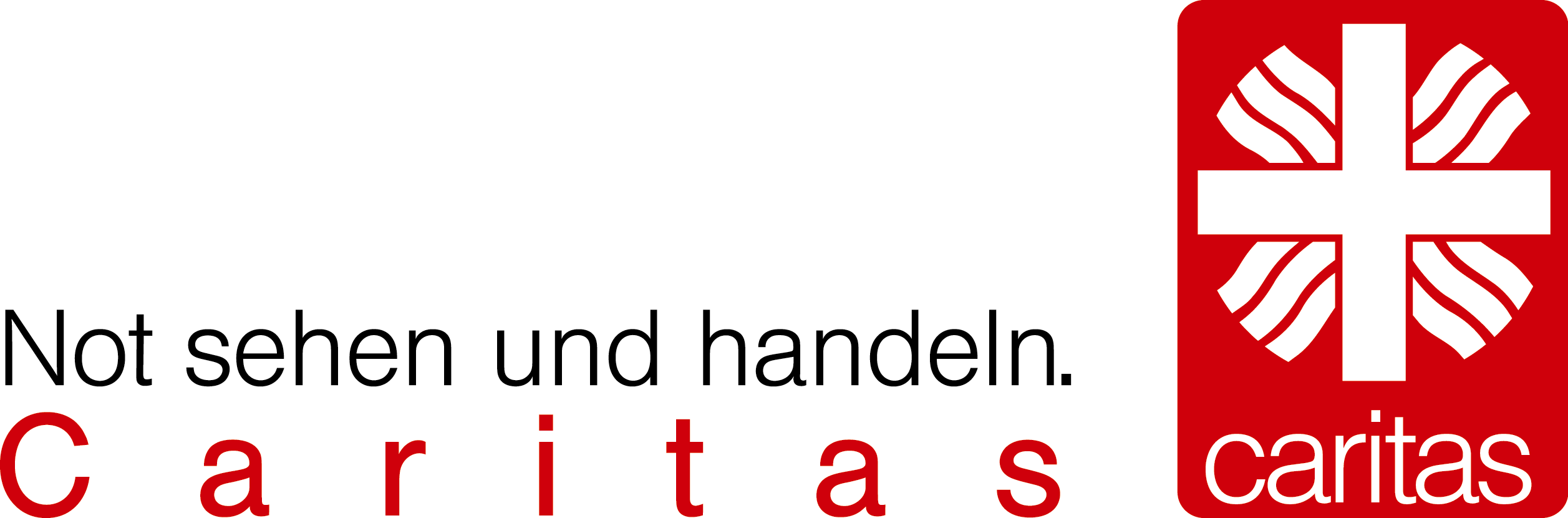 N. N.Ausschuss Caritas und Soziales